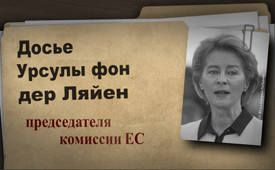 Досье Урсулы фон дер Ляйен, председателя комиссии ЕС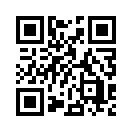 Парламентарии ЕС требуют отставки председателя комиссии Урсулы фон дер Ляйен. Причина: она является частью гигантской научной аферы и пропагандистской кампании, связанной с COVID-19. Из-за ее деятельности и огромного конфликта интересов она должна уйти в отставку. Kla.tv внимательно изучил деятельность Урсулы фон дер Ляйен и пришел к выводам, которые должны быть на первой полосе каждой газеты!Урсула фон дер Ляйен, мать семерых детей, сделала сказочную карьеру. Сначала – министр по делам семьи, затем – министр обороны. В 2019 году она заняла пост комиссара ЕС. Вся ее политическая карьера была такой же интересной, как и ее частые скандалы, которые в итоге сводились к нулю.
На пресс-конференции в феврале этого года группа парламентариев ЕС во главе с румынским евродепутатом Кристианом Терхешем потребовала немедленной отставки председателя Комиссии ЕС Урсулы фон дер Ляйен. Озвучена причина:

«Урсула фон дер Ляйен является частью гигантской научной аферы и пропагандистской кампании, связанной с COVID-19, которая привела и будет приводить к массовому нарушению прав и свобод человека. Это угроза демократии в Европе. Учитывая ее деятельность и серьезные конфликты интересов, она должна уйти с поста председателя Комиссии».

Обман с ковидом? Нарушение прав и свобод человека? Угроза демократии? Конфликт интересов? Это достаточно весомые обвинения. Kla.TV исследует, стоит ли их принимать в расчет. 

1. Непрозрачные сделки
Урсула фон дер Ляйен – ярая сторонница прививок и имеет хорошие связи в индустрии вакцин. У нее сложились очень доверительные отношения с главой американского фармацевтического гиганта Pfizer Альбертом Бурла. Он рассказал New York Times о «близких отношениях» с председателем комиссии, которые сложились благодаря телефонным звонкам и текстовым сообщениям. Только в третьем квартале прошлого года компания Бурлы заработала 14,6 миллиарда долларов на производстве вакцин.

Такая личная дипломатия Урсулы фон дер Ляйен увенчалась в апреле 2021 года заключением крупнейшего в истории ЕС фармацевтического контракта: сообщество заказало у компании Pfizer 1,8 миллиарда доз вакцин. Предполагаемый объем контракта  35 миллиардов евро финансируется из денег налогоплательщиков, – все в обход парламента по мобильному телефону.
Австрийский журналист Александр Фанта из netzpolitik.org хочет провести более тщательное расследование мегасделки и требует показать текстовые сообщения. Фанта дословно:

«То, что Урсула фон дер Ляйен набирает в своем телефоне, откровенно говоря, не является личным делом. Нам нужен общественный контроль за текстовыми сообщениями ЕС, если они используются для заключения миллиардных сделок с вакцинами». Комиссия ЕС отнеслась к этому пренебрежительно: данные мобильных телефонов не попадают под правила прозрачности ЕС.
Это не первый скандал, связанный с непрозрачными сделками. Уже в 2019 году, во время ее пребывания на посту министра обороны, ее министерство потратило сотни миллионов евро на внешних консультантов, – сообщает Tagesspiegel. Внешние компании получали многомиллионные контракты бундесвера напрямую, то есть без объявления тендеров, – явное нарушение закона. И здесь сделки заключались по мобильному телефону.
Следственный комитет объявил текстовые сообщения уликой. Однако вскоре после этого они были полностью удалены. Урсула фон дер Ляйен не в курсе. Последствия от обеих сделок? До сих пор никаких.
Это не является чем-то новым в ее биографии. Другие скандалы также чудесным образом утихали после кратковременного возмущения в СМИ.
2. Подозрительное в ее биографии
В 1987 году Урсула фон дер Ляйен сдала государственный экзамен на звание врача, а через четыре года получила докторскую степень. Однако не было экспертной проверки Мартина Хайдингсфельдера из Vroniplag (Врониплага) на плагиат. Обвинение: содержание 27 страниц ее 62-страничной диссертации было намеренно скопировано. 
Хайдингсфельдер дословно:
«Она была чрезвычайно ленива и безжалостно копировала. Вот почему медицинский институт должен лишить ее звания. Наука дискредитирует себя, защищая известных политиков».
Результат: в 2016 году 7 из 9 членов сената медицинского факультета Ганновера проголосовали против лишения звания. 
Второе обвинение заключается в том, что фон дер Ляйен приукрасила свою биографию. Согласно ее собственным заявлениям, она была приглашенным студентом в знаменитом Стэнфордском университете с 1993 года и даже проводила анализ рынка для Стэнфордского управления больниц медицинского обслуживания в 1995 году. Большой плюс, если вы хотите играть в высшей лиге. Стэнфордский университет ничего не знал и выступил против неправомерного использования его имени. Никакой работы г-жа фон дер Ляйен не проводила. Она не была зачислена в университет, и университет не выдавал ей сертификаты о прохождении семинаров. Некоторое время спустя, в 2015 году, университет неожиданно отозвал свое обвинение против фон дер Ляйен. Были ли у фон дер Ляйен покровители на заднем плане, которые выбрали ее для более высоких дел? На это указывает следующий факт.
3. Бильдербергский рекорд и карьерный скачок
До того, как фон дер Ляйен заняла пост комиссара ЕС, она официально посетила четыре Бильдербергские конференции, – абсолютный рекорд. Бильдербергская конференция – это эксклюзивное собрание мировых лидеров: с 1954 года проводится раз в год за закрытыми дверями, чтобы посовещаться без какой-либо огласки, – совершенно непрозрачно.
Вскоре после посещения Бильдербергской конференции прежде малоизвестные участники часто оказываются на высоких должностях.
Впервые Урсула фон дер Ляйен посетила Бильдербергскую встречу в 2015 году, а затем сразу же в следующем 2016 году. Это было в то время, когда обвинения о незаконной докторской степени и злоупотреблении именем Стэнфордского университета были внезапно сняты и не нашли продолжения в СМИ. Фон дер Ляйен посетила еще две встречи в 2018 и 2019 годах непосредственно перед ее весьма необычным назначением на пост комиссара ЕС в 2019 году. Это сопровождалось кратким возмущением в СМИ по поводу громкого скандала. 16 июля 2019 года Die ZEIT написала:
«Те, кто участвовали в голосовании на европейских выборах, думали о лучших кандидатах [...], – уж точно не о тогдашнем министре обороны Германии. То, как Урсула фон дер Ляйен за несколько дней перешла с высшей должности в министерстве обороны Германии на самый влиятельный пост в ЕС, является скандалом».
ЕС обманул своих граждан. 
Создается впечатление, что невидимые круги перемещают Урсулу фон дер Ляйен с заднего плана именно туда, куда им нужно. Скандалы утихают, обвинители умолкают... Остается вопрос: кому она служит? Чтобы выяснить это, давайте сосредоточимся на моменте вакцинации против ковида.
4. Взаимосвязи
Пункт 1: Семейные взаимосвязи
Отец Урсулы фон дер Ляйен Эрнст Альбрехт был высокопоставленным политиком. Он занимал различные должности в организациях-предшественниках ЕС (Сообществе угля и стали и Европейском сообществе), а позднее был премьер-министром Нижней Саксонии. Можно предположить, что это и благоприятствовало крутому подъему фон дер Ляйен и благосклонности СМИ.
Ее муж Хайко фон дер Ляйен в 2020 году поднялся до должности медицинского директора американской биофармацевтической компании Orgenesis Inc, работающей над созданием вакцин против SARS-CoV-2 на основе клеток. Это представляет собой явный конфликт интересов.

Пункт 2: Связь с мошенниками, которые наживаются на пожертвованиях от вакцин для Африки
В конце 2021 года вакцина компании Johnson & Johnson во всем мире подверглась критике из-за своих побочных эффектов. Рынок производителей вакцин рухнул. Таков был заголовок газеты Tagesschau: «Американские эксперты советуют не покупать Johnson & Johnson». Frankfurter Rundschau: «Вакцина против коронавируса от Johnson & Johnson: летальные исходы из-за серьезных побочных эффектов».

Для Комиссии ЕС это не проблема. Почти одновременно так называемая команда Европы объявила о передаче 100 миллионов доз дискредитировавшей себя вакцины для Африки.
Урсула фон дер Ляйен:
«Команда Европы прилагает усилия во имя глобальной солидарности против COVID -19. Партия из почти 100 миллионов доз от компании Johnson & Johnson, доставленная через COVAX [COVAX имеет целью массовый доступ к вакцинам], является частью нашего обязательства распространить в ближайшие месяцы не менее 500 миллионов доз вакцины в странах, наиболее подверженных риску».

Это, опять же, только начало. Есть и другие обещания ряда государственных лидеров пожертвовать более 1,3 миллиарда доз вакцины.
Но кто именно является командой Европы? Команда Европы проводит якобы кампанию за "справедливый доступ к вакцинам" для стран с низким уровнем дохода. Сторонники: Европейская комиссия под руководством комиссара ЕС Урсулы фон дер Ляйен, производитель вакцин Johnson & Johnson и GAVI [Глобальный альянс по вакцинам и иммунизации]. 
GAVI был основан в 2000 году корпоративной платформой ВЭФ [Всемирного экономического форума] и спонсируется Биллом Гейтсом. Председатель Совета директоров Альянса по вакцинации GAVI д-р Сет Беркли с радостью сообщает:
«Мы с самого начала работали рука об руку с президентом фон дер Ляйен и ее командой, а также с Европейским инвестиционным банком и государствами-членами ЕС, чтобы COVAX мог достичь успеха».

COVAX основан в 2020 году государством Франция, ВОЗ и Европейской комиссией с целью массового доступа к вакцинам для всех. COVAX тесно связан с производителями вакцин и Всемирным банком. В центре событий находится доктор Сет Беркли, близкий союзник фон дер Ляйен. По данным журнала Time за 2009 год, он является одним из «100 самых влиятельных людей в мире». В прошлом среди многих других должностей он занимал пост и активно работал в Фонде Рокфеллера.

Пункт 3: Связь с «политическими советниками» 
Анализ контактов политика, проведенный неизвестным IT-специалистом, подробно показывает огромное влияние Фонда Билла и Мелинды Гейтс и других влиятельных игроков. Среди них особенно выделяется Питер Пиот. Он оказывает влияние через многие ключевые позиции в таких важных учреждениях, как Институт Роберта Коха, Леопольдина [Национальная академия наук Германии] и Комиссия ЕС. И это лишь несколько примеров. Пиот – личный советник Урсулы фон дер Ляйен по вопросам ковида. Он занимает руководящую должность в миллиардном Фонде Билла и Мелинды Гейтс. Основной пост Пиота – директор Лондонской школы гигиены и тропической медицины. За последние 10 лет школа получила 185 миллионов долларов в виде пожертвований от Фонда Билла и Мелинды Гейтс. Питер Пиот также входит в состав фонда фармацевтической компании Novartis.

Пункт 4: Связи с кукловодами-глобалистами
Урсула фон дер Ляйен – первое в Европе звено влиятельного кукловода Дэвида М. Рубинштейна. Рубинштейн – крупный инвестор с миллиардным состоянием и член Трехсторонней комиссии [встречи элит Северной Америки, Европы и Восточной Азии], одного из самых влиятельных аналитических центров в мире. Как и ВЭФ, он был основан крупными банкирами, такими как Ротшильд и Рокфеллер. Рубинштейн тесно связан с высокопоставленными экономическими и политическими деятелями этого мира. Он также является председателем на заседаниях Council on Foreign Relations (Совета по международным отношениям). Совет – один из самых важных аналитических центров США, основанный такими банкирами, как Варбурги.

Дальнейшие связи с глобалистской элитой выявлены в ноябре 2021 года на праздновании 60-летия Atlantic Council (Атлантического Совета), еще одного очень влиятельного аналитического центра. В то время как во многих странах была поднята паника и введено обязательное ношение масок, в Atlantic Council (Атлантическом Совете) происходило празднество с большой помпой, где осыпали себя наградами, – без масок и дистанции. Высшие награды получили фон дер Ляйен и руководители компаний Biontech и Pfizer. Atlantic Council – это еще одна глобалистская конфедерация супербогатых. Хотя никто из этих людей не был избран непосредственно народом, они утверждают, что выступают за демократию. Спонсорами данного мероприятия были One American Bank, Goldmann Sachs, Bank of America и другие…
Чего именно хотят эти элиты?


5. Цели сетей глобалистов
Фон дер Ляйен близко знакома с Клаусом Швабом, членом Бильдербергской группы и главным организатором ВЭФ. ВЭФ [Всемирный экономический форум] – это платформа корпоративных лидеров и глобальных стратегов, основанная такой финансовой элитой, как династии Ротшильдов и Рокфеллеров. ВЭФ хочет построить технократическое общество. Урсула фон дер Ляйен является приверженцем так называемой «Великой перезагрузки», которую ВЭФ стремительно продвигает, используя кризис, связанный с ковидом.

ВЭФ провозгласил следующие цели к 2030 году:
-  создание единого мирового правительства
-  глобальная контролируемая безналичная валюта 
-  конец всякого национального суверенитета 
-  конец частной собственности
-  отмена личного транспорта
-  глобальная система социального кредита 
-  депопуляция, контроль за ростом населения
-  цифровая идентификация каждого человека (ID 2020) 
-  абсолютный суверенитет СМИ через цензуру независимых СМИ
-  создание нового человека путем слияния людей и ИИ [искусственного интеллекта], т.е. трансгуманизм
-  установление технократии
-  Green Deal (Зеленая сделка) для создания централизованной плановой экономики, аналогичной государственному контролю над всеми отраслями при социализме; в качестве предлога используется изменение климата 
Пожалуйста, посмотрите и другие передачи по данной теме. Упомянутые там факты тщательно исследованы и объяснены. Ссылки вы также можете найти в конце передачи.

www.kla.tv/18034 Великая перегрузка
www.kla.tv/19155 Мошенничество с повесткой дня 2030
www.kla.tv/18851 Klaus Schwab: Über den Great Reset in die globale Total-Diktatur (нет на русском языке)
www.kla.tv/20705 «Власть, основанная на насилии» – истинное лицо Нового мирового порядка

В титрах указаны первоисточники: например, из ВЭФ, которые подтверждают эти немыслимые заявления. Вы можете скачать тексты передач и самостоятельно проверить источники. 

6. Итог

Перечисленные факты – лишь верхушка айсберга. Вполне очевидно, что существуют сети, основанные самыми богатыми и влиятельными людьми и тесно переплетенные с такими ключевыми фигурами, как Урсула фон дер Ляйен. Эти организации и переплетения должны быть выставлены напоказ. Это единственный способ пробудить новое сознание в людях и положить конец навязыванию фантазий о всемогуществе немногих. Если вы считаете, что о существующих связях должен знать каждый, пожалуйста, распространяйте эту передачу среди своих знакомых по электронной почте, через WhatsApp, Twitter, Vimeo или разместите видео на Facebook. Мы оставим ссылку на данную передачу! Спасибо за вашу помощь!от ag./str.Источники:Rücktrittsforderung
https://transition-news.org/eu-parlamentarier-fordern-sofortigen-rucktritt-von-
kommissionsprasidentin
https://t.me/DieWahrheitundnurdieWahrheit/59571
https://philosophia-perennis.com/2022/02/20/leyen-pfizer-skandal-eu-abgeordnete-fordern-sofortigen-ruecktritt-von-der-leyens/
https://www.youtube.com/watch?v=qhe20QRG_Rw

Intransparente Deals
https://reitschuster.de/post/ursula-von-der-leyen-immer-aerger-mit-den-handydaten/
https://www.tagesspiegel.de/politik/berateraffaere-um-von-der-leyen-handydaten-
geloescht-obwohl-sie-als-beweise-dienen-sollten/25431484.html
https://www.tagesschau.de/inland/vonderleyen-handydaten-101.html
https://www.tagesspiegel.de/politik/berateraffaere-der-bundeswehr-wuetende-
offiziere-millionen-fuer-mckinsey-und-ein-unschuldslamm/25540248.html
https://www.welt.de/politik/deutschland/plus183268400/Ursula-von-der-Leyen-Eine-
Ministerin-verstrickt-im-Netzwerk-der-Berater.html

Auffälligkeiten in der Biografie
https://vroniplag.fandom.com/de/wiki/Ugv
https://portal.dnb.de/opac/showFullRecord?currentResultId=%22120285169%22%26
any&currentPosition=0
https://www.zeit.de/studium/hochschule/2015-10/ursula-von-der-leyen-stanford-lebenslauf-betrugsverdacht?sort=desc&page=3
https://www.sueddeutsche.de/karriere/hochschule-als-marke-meine-zeit-in-stanford-1.2688843
https://taz.de/Kommentar-Von-der-Leyens-Doktortitel/!5285935/
https://www.tagesspiegel.de/wissen/neue-vorwuerfe-gegen-verteidigungsministerin-
us-uni-stanford-wirft-von-der-leyen-missbrauch-des-namens-vor/12435316.html
https://www.tagesspiegel.de/wissen/lebenslauf-der-verteidigungsministerin-stanford-zieht-vorwurf-gegen-von-der-leyen-zurueck/12438318.html
https://www.t-online.de/nachrichten/panorama/menschen-schicksale/id_75743922/
von-der-leyen-am-pranger-us-elite-uni-spricht-von-namensmissbrauch.html
https://www.sueddeutsche.de/bildung/doktorarbeit-von-ministerin-von-der-leyen-
sie-war-extrem-faul-1.2668077
https://www.sueddeutsche.de/politik/plagiatsvorwuerfe-gegen-von-der-leyen-es-ist-
ernst-1.2666546

Bilderberger-Rekord und Karrieresprung
https://de.wikipedia.org/wiki/Liste_von_Teilnehmern_an_Bilderberg-Konferenzen
https://www.cfr.org/event/conversation-president-ursula-von-der-leyen-european-commission
https://www.sueddeutsche.de/politik/von-der-leyen-eu-kritik-kommission-1.4509421
https://www.zeit.de/politik/ausland/2019-07/ursula-von-der-leyen-eu-kommissionspraesidentin-wahlsieg?utm_referrer=https%3A%2F%2Fwww.startpage.com%2F

Verflechtungen

Familie

Vater 
https://de.wikipedia.org/wiki/Ernst_Albrecht

Ehemann
https://de.wikipedia.org/wiki/Ursula_von_der_Leyen
https://orgenesis.com/team
https://d-nb.info/972645632/04
www.reuters.com/article/brief-orgenesis-announces-cell-based-vac-idUSFWN2CV0M4

Impfstoffprofiteure Afrika
https://www.gavi.org/news/media-room/team-europe-vaccine-sharing-almost-100-
million-j-j-doses-be-donated-end-2021-first
https://www.gavi.org/news/media-room/world-leaders-unite-commit-global-equitable-access-covid-19-vaccines

Seth Berkley
https://www.weforum.org/agenda/authors/seth-berkley

Peter Piot
https://transition-news.org/wie-bill-gates-die-gesundheitsbehorden-gekapert-hat
https://www.corodok.de/wie-coronafolgen-leugnern/
https://www.gatesfoundation.org/ideas/media-center/press-releases/2009/01/dr-peter-piot-joins-foundation-as-a-senior-fellow
Thomas Röper: Inside Corona J.K. Fischer Verlag S. 55-64
https://ec.europa.eu/transparency/expert-groups-register/screen/expert-groups/consult?lang=en&groupId=3719&fromMeetings=true&meetingId=20410
https://ec.europa.eu/research-and-innovation/en/events/upcoming-events/research-innovation-days/speakers/peter-piot
https://cepi.net/about/whoweare/
https://www.leopoldina.org/mitgliederverzeichnis/mitglieder/member/Member/show/
peter-piot/


David Rubenstein
https://de.wikipedia.org/wiki/David_Rubenstein
https://de.wikipedia.org/wiki/Carlyle_Group
https://www.cfr.org/event/conversation-president-ursula-von-der-leyen-european-commission


Preisverleihung Atlantic Council
https://report24.news/bourla-sahin-von-der-leyen-pandemie-hintermaenner-ueberhaeufen-sich-mit-preisen/

Trilaterale Kommission, Atlantic Council, Council on Foreign Relation
www.kla.tv/11585:Fassadendemokratie: Vortrag von Hermann Ploppa 
www.kla.tv/19404:Council on Foreign Relation – Geheime Weltregierung?


Inhalt des Great Reset und Klaus Schwab
www.kla.tv/18007:The Great Reset - ein Schachzug der Finanzelite
www.kla.tv/18739:Etikettenschwindel Agenda 2030
www.kla.tv/18851:Klaus Schwab: Über den Great Reset in die globale Total-
Diktatur
https://en.wikipedia.org/wiki/List_of_Bilderberg_participants#Germany
www.kla.tv/20291:„Zwangsherrschaft“ - Das wahre Gesicht der Neuen 
Weltordnung
www3.weforum.org/docs/WEF_The_Great_Reset_AM21_German.pdfhttps://dieunbestechlichen.com/2020/12/dystopischer-great-reset-nichts-besitzen-und-gluecklich-sein-mensch-sein-im-jahr-2030-video/
www.tagesschau.de/wirtschaft/das-wef-und-der-grosse-neustart-corona-krise-101.html
www.weforum.org/great-resetМожет быть вас тоже интересует:#Politika-RU - Политика - www.kla.tv/Politika-RU

#VelikayaPerezagruzka - Великая перезагрузка - www.kla.tv/VelikayaPerezagruzkaKla.TV – Другие новости ... свободные – независимые – без цензуры ...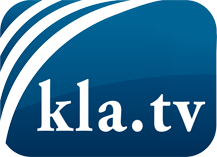 О чем СМИ не должны молчать ...Мало слышанное от народа, для народа...регулярные новости на www.kla.tv/ruОставайтесь с нами!Бесплатную рассылку новостей по электронной почте
Вы можете получить по ссылке www.kla.tv/abo-ruИнструкция по безопасности:Несогласные голоса, к сожалению, все снова подвергаются цензуре и подавлению. До тех пор, пока мы не будем сообщать в соответствии с интересами и идеологией системной прессы, мы всегда должны ожидать, что будут искать предлоги, чтобы заблокировать или навредить Kla.TV.Поэтому объединитесь сегодня в сеть независимо от интернета!
Нажмите здесь: www.kla.tv/vernetzung&lang=ruЛицензия:    Creative Commons License с указанием названия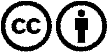 Распространение и переработка желательно с указанием названия! При этом материал не может быть представлен вне контекста. Учреждения, финансируемые за счет государственных средств, не могут пользоваться ими без консультации. Нарушения могут преследоваться по закону.